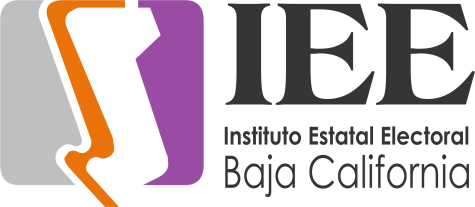 COORDINACIÓN DE INFORMÁTICAY ESTADÍSTICA ELECTORALOFICIO No. CDIyEE/64/2016LIC. MARIO EDUARDO MALO PAYÁNTITULAR DE LA UNIDAD DE TRANSPARENCIAP R E S E N T E.-	Con fundamento en el artículo 62 apartado a) fracción XIII del Reglamento Interior del Instituto Estatal Electoral de Baja California; en relación a su oficio No. UTIEEBC/172/2016, por este medio le envió en formato Excel y PDF la ubicación de 4,230 casillas que se utilizaron en el Proceso Electoral 2013, cabe mencionar que la información en los archivos adjuntos se relaciona domicilios particulares.Sin otro particular, me despido. A T E N T A M E N T E“POR LA AUTONOMÍA E INDEPENDENCIA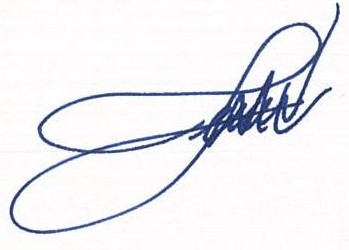 DE LOS ORGANISMOS ELECTORALES”Mexicali Baja California, a 04 de Marzo de 2016.ING. FERNANDO MEZA CORTEZTITULAR DE INFORMÁTICA YESTADÍSTICA ELECTORAL